NAME: _____________						MINI INQURY – GOING PUBLICDATE: __________					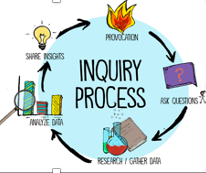 LEARNING INTENTIONS:I can share my inquiry journey.  INITIAL QUESTION:INITIAL QUESTION:WHY I CHOSE THIS QUESTION:WHY I CHOSE THIS QUESTION:NEW QUESTIONS THAT CAME UP AS I RESEARCHED:NEW QUESTIONS THAT CAME UP AS I RESEARCHED:USEFUL RESOURESWHY THEY WERE USEFULANALYZING (Important information; source)BACKGROUND KNOWLEDGE (I already know)SYNTHESIZING (Learning statements / New understandings)At the end of my inquiry, I am coming to understand……I am learning that…..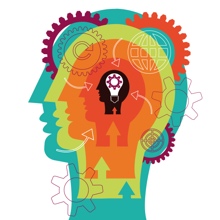 